Ministero dell’Istruzione, dell’Università e della RicercaUfficio Scolastico regionale per il Lazio     Istituto Tecnico Industriale “A. Pacinotti”      Istituto Tecnico Tecnologico - Liceo Scientifico delle Scienze ApplicateFONDI (LT) - Via Appia lato Itri, 75Allegato 1 Avviso interno selezione tutor per PON FSE Alternanza scuola-lavoro codice progetto 10.2.5A-FSEPON-LA-2017-43Il/la Sottoscritto/a_____________________________________________________________________ nato/a___________________il_____________, residente a………………………………………….. _______________________________________, CAP___________Via_____________________________________tel._____________________________;e-mail_______________________Codice fiscale___________________________________ dichiara ai sensi del D.P.R. 445/00 di aver preso visione:dell’Avviso per la selezione di tutor interni per il progetto denominato “Acqua life” codice progetto 10.2.5A-FSEPON-LA-2017-43 e di accettarne incondizionatamente i contenuti e le modalità di individuazione;del  progetto presentato, approvato, autorizzato  e pubblicato sul sito della scuola;della normativa  di gestione dei progetti finanziati dal FSE, con le relative  linee guida di gestione  dei progetti PON e di  conoscere tutti gli adempimenti previsti per il ruolo che si intende ricoprire.Il/la sottoscritto/a dichiara, inoltre, diessere in possesso della cittadinanza italiana o di uno degli Stati membri dell’Unione europea; godere dei diritti civili e politici; non aver riportato condanne penali e non essere destinatario di provvedimenti che riguardano l’applicazione di misure di prevenzione, di decisioni civili e di provvedimenti amministrativi iscritti nel casellario giudiziale; essere a conoscenza di non essere sottoposto a procedimenti penali; essere in possesso dei requisiti essenziali per effettuare  attività di tutoraggio  nelle discipline per le quali si candida. Chiede di essere ammesso alla selezione e individuazione  per la seguente  figuraTutor per il/i modulo/i (riportare il titolo del modulo o dei moduli) …………………………………………………………………………………………………………..…………………………………………………………………………………………………………..A tal fine dichiara di:1. essere a conoscenza delle attività affidate ai tutor e di avere competenze nella realizzazione dei compiti previsti dal MIUR e per la figura prescelta; 2. avere maturato le seguenti competenze ed esperienze, in questo istituto e/o in altro istituto o ente, idonee per svolgere l’incarico richiesto, allegando (eventualmente) idonee certificazioni ed attestazioni valide a dimostrare i requisiti di ammissione alla valutazione:Esperienze di progettazione o tutoraggio    in progetti formativi sulle tematiche dei moduli……………………………………………………………………………………………………………………………………………………………………………………………………………………………………………………………………………………………………………………………………………………………………………………………………………………………………………………………………………………………………………………………………………………………………………………………………………………………………………………Esperienze di docenza in progetti formativi sulle tematiche dei moduli……………………………………………………………………………………………………………………………………………………………………………………………………………………………………………………………………………………………………………………………………………………………………………………………………………………………………………………………………………………………………………………………………………………………………………………………………………………………………………………Esperienze  pregresse nella gestione di gruppi di lavoro e di apprendimento……………………………………………………………………………………………………………………………………………………………………………………………………………………………………………………………………………………………………………………………………………………………………………………………………………………………………………………………………………………………………………………………………………………………………………………………………………………………………………………Possesso di titoli formativi  specifici afferenti la tipologia  di intervento……………………………………………………………………………………………………………………………………………………………………………………………………………………………………………………………………………………………………………………………………………………………………………………………………………………………………………………………………………………………………………………………………………………………………………………………………………………………………………………Possesso di competenze informatiche certificate…………………………………………………………………………………………………………………………………………………………………………………………………………………………………………………………………………………………………………………………………………………………………………………………………………………………………………………………………………………………………………………………………………………………………………………………………………………………………………………………………………………………………………………………………………………………………………………………………………………Titoli di studio aggiuntivi (dottorato, specializzazione, perfezionamenti di durata almeno annuale afferenti l’area di intervento)  Pubblicazioni/ Dispense didattiche / Lavori pubblicati su riviste attinenti al settore di pertinenza………………………………………………………………………………………………………………………………………………………………………………………………………………………………………………………………………………………………………………………………………………………………………………………………………………………………………………………………………………………………………………………………………………………………………………………………………………………………………………………………………………………………………………………………………………………………………………………………………………… Allega: a. curriculum vitae in formato europeo con espressa dichiarazione di veridicità debitamente sottoscritto; b. copia documento di riconoscimento in corso di validità debitamente sottoscritto;Si autorizza al trattamento dei dati personali ai sensi del D. Lgs 196/2003 e ss.mm. e ii.DATA_________________                                                              FIRMA________________a) Esperienze di progettazione o tutoraggio    in progetti formativi sulle tematiche dei moduli(*)Max  4Puntib)Esperienze di docenza in progetti formativi sulle tematiche dei moduli ;(*)Max  4Puntic)Esperienze  pregresse nella gestione di gruppi di lavoro e di apprendimento;(*)Max  4Puntid)Possesso di titoli formativi  specifici afferenti la tipologia  di intervento;(*)Max  4Puntie)Possesso di competenze informatiche certificate;(*)Max  5Puntif) Titoli di studio aggiuntivi (dottorato, specializzazione, perfezionamenti di durata almeno annuale afferenti l’area di intervento)  Pubblicazioni/ Dispense didattiche / Lavori pubblicati su riviste attinenti al settore di pertinenza. (*)Max  4Punti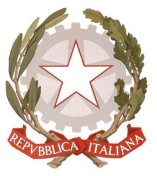 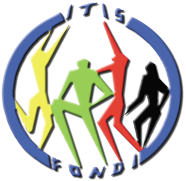 